Club Azor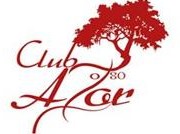 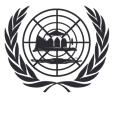 ENCG TangerGSM: 0628-43-58-78Tanger, Le 20-02-2019Communiqué de presse :A retenir:Tanger: Nouvelle destination du monde de la diplomatie L'événement aura lieu le 5-6-7 avril 2019Une conférence sous le thème ‘Le pacte mondial des migrations’Azor ambitionne d’instaurer une relation privilégiée entre les étudiants et des acteurs professionnels du monde de la diplomatie et un apprentissage de première main en ce domaine. Pour ce faire, il organise une modélisation de l’Union Européenne, une union politique et économique qui compte aujourd’hui 28 Etats membres dont le rôle est d’assurer le maintien de la paix en Europe et de favoriser le progrès économique et social , Conseil de sécurité, Word Health Organization, Conseil des droits de l’Homme qui est depuis 2006 l'organe intergouvernemental principal des Nations unies sur toutes les questions relatives aux droits de l'homme, la Cour pénale internationale  est un tribunal de dernier recours pour les poursuites de crimes internationaux graves, notamment le génocide, les crimes de guerre et les crimes contre l’humanité et Conseil économique et social le 5-6-7 Avril 2019 où les participants, lycéens et étudiants universitaires, endossent le rôle des membres desdites organisations pour débattre dans la langue de Molière et de Shakespeare, discuter le sort du continent africain ou juger des procès criminels . Ceci est ,évidemment, dans le but de mieux saisir la nature des problèmes mondiaux, connaitre les ficelles du métier et faire de l'événement l'Agora diplomatique pour les jeunes étudiants.Club Azor de l'École Nationale de Commerce et de Gestion de Tanger regroupe des étudiants de tous les niveaux de notre école, ayant en commun l’ambition et la volonté de promouvoir une culture marocaine ancestrale, opulente et plurielle. Outre la vision culturelle, le but majeur est d’épouser les vagues de la nouvelle constitution en s’inscrivant efficacement dans son optique.Demnati Amine	 Chargé de communication